208/19209/19210/19211/19212/19213/19214/19215/19216/19217/19218/19219/19220/19221/19222/19223/19224/19225/19226/19227/19228/19229/19230/19231/19232/19233/19234/19235/19236/19237/19238/19239/19240/19241/19242/19Mineral Titles Act 2010NOTICE OF LAND CEASING TO BE A MINERAL TITLE AREAMineral Titles Act 2010NOTICE OF LAND CEASING TO BE A MINERAL TITLE AREATitle Type and Number:Exploration Licence 30844Area Ceased on:30 May 2019Area:14 Blocks, 45.98 km²Locality:LANCEWOODName of Applicant(s)/Holder(s):100% MMG EXPLORATION PTY LTD* [ACN. 119 136 659]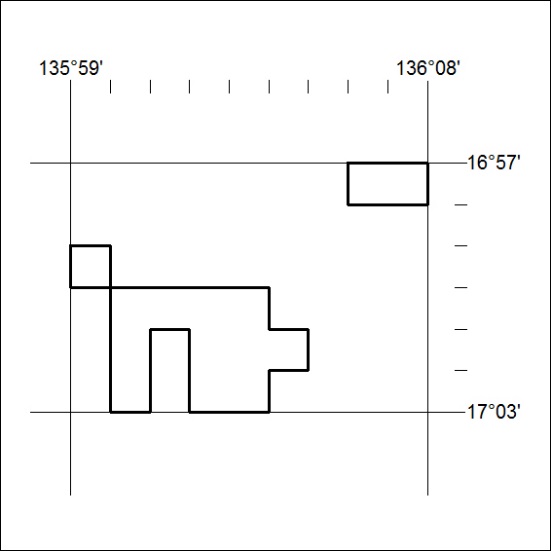 Mineral Titles Act 2010NOTICE OF LAND CEASING TO BE A MINERAL TITLE AREAMineral Titles Act 2010NOTICE OF LAND CEASING TO BE A MINERAL TITLE AREATitle Type and Number:Exploration Licence 30845Area Ceased on:30 May 2019Area:8 Blocks, 26.29 km²Locality:GLYDEName of Applicant(s)/Holder(s):100% MMG EXPLORATION PTY LTD* [ACN. 119 136 659]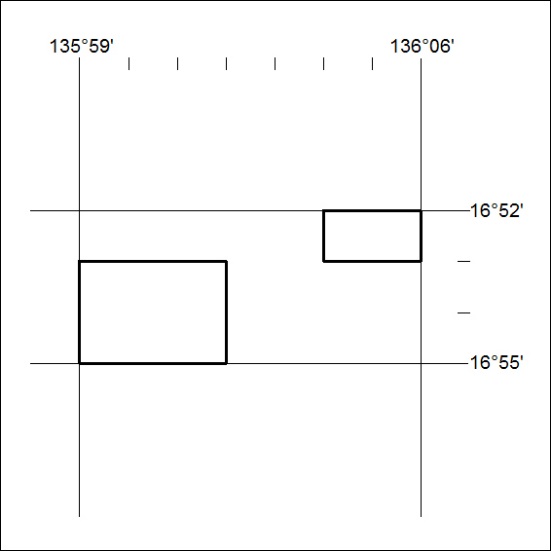 Mineral Titles Act 2010NOTICE OF LAND CEASING TO BE A MINERAL TITLE AREAMineral Titles Act 2010NOTICE OF LAND CEASING TO BE A MINERAL TITLE AREATitle Type and Number:Exploration Licence 30868Area Ceased on:30 May 2019Area:4 Blocks, 13.20 km²Locality:BATTENName of Applicant(s)/Holder(s):100% MMG EXPLORATION PTY LTD* [ACN. 119 136 659]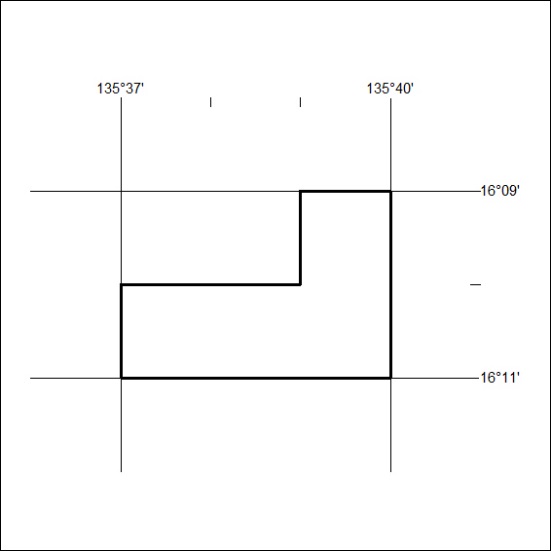 Mineral Titles Act 2010NOTICE OF LAND CEASING TO BE A MINERAL TITLE AREAMineral Titles Act 2010NOTICE OF LAND CEASING TO BE A MINERAL TITLE AREATitle Type and Number:Exploration Licence 30869Area Ceased on:30 May 2019Area:32 Blocks, 105.26 km²Locality:GLYDEName of Applicant(s)/Holder(s):100% MMG EXPLORATION PTY LTD* [ACN. 119 136 659]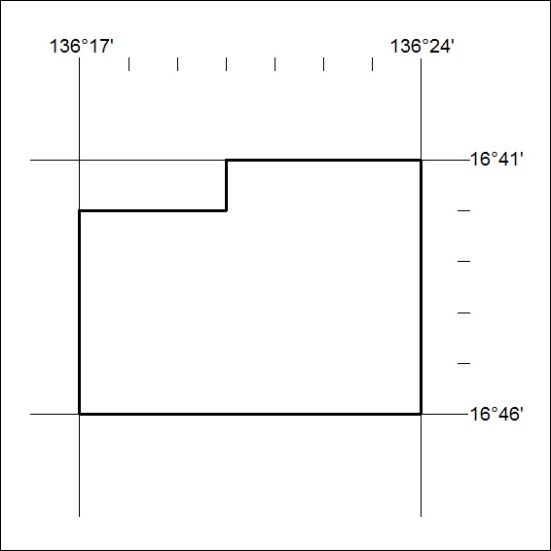 Mineral Titles Act 2010NOTICE OF LAND CEASING TO BE A MINERAL TITLE AREAMineral Titles Act 2010NOTICE OF LAND CEASING TO BE A MINERAL TITLE AREATitle Type and Number:Exploration Licence 30923Area Ceased on:30 May 2019Area:9 Blocks, 29.56 km²Locality:GLYDEName of Applicant(s)/Holder(s):100% MMG EXPLORATION PTY LTD* [ACN. 119 136 659]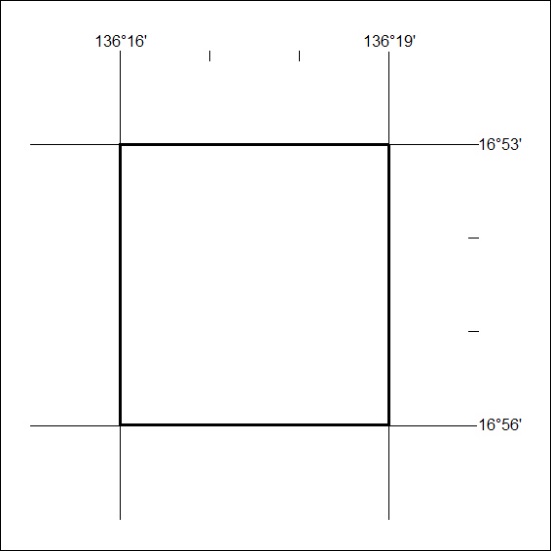 Mineral Titles Act 2010NOTICE OF LAND CEASING TO BE A MINERAL TITLE AREAMineral Titles Act 2010NOTICE OF LAND CEASING TO BE A MINERAL TITLE AREATitle Type and Number:Exploration Licence 30948Area Ceased on:30 May 2019Area:211 Blocks, 684.21 km²Locality:BAUHINIA DOWNSName of Applicant(s)/Holder(s):100% MMG EXPLORATION PTY LTD* [ACN. 119 136 659]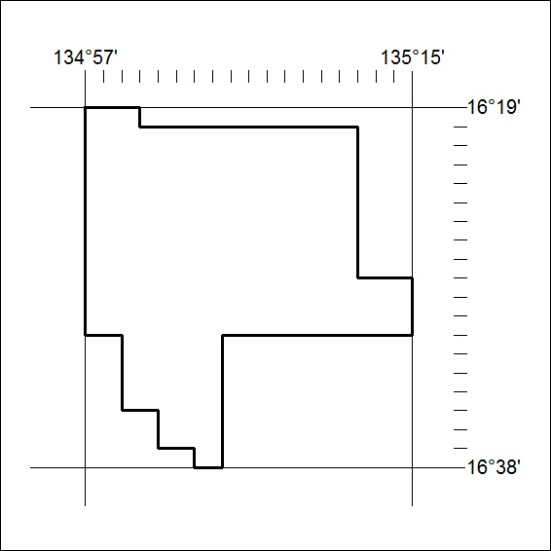 Mineral Titles Act 2010NOTICE OF LAND CEASING TO BE A MINERAL TITLE AREAMineral Titles Act 2010NOTICE OF LAND CEASING TO BE A MINERAL TITLE AREATitle Type and Number:Exploration Licence 30950Area Ceased on:30 May 2019Area:250 Blocks, 824.61 km²Locality:BAUHINIA DOWNSName of Applicant(s)/Holder(s):100% MMG EXPLORATION PTY LTD* [ACN. 119 136 659]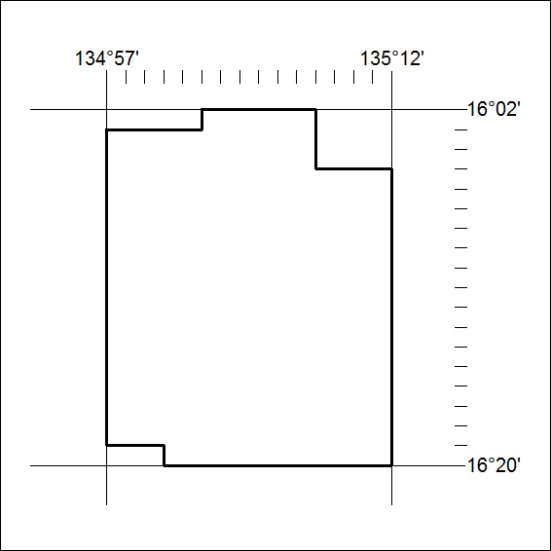 Mineral Titles Act 2010NOTICE OF LAND CEASING TO BE A MINERAL TITLE AREAMineral Titles Act 2010NOTICE OF LAND CEASING TO BE A MINERAL TITLE AREATitle Type and Number:Exploration Licence 30980Area Ceased on:30 May 2019Area:13 Blocks, 42.71 km²Locality:GLYDEName of Applicant(s)/Holder(s):100% MMG EXPLORATION PTY LTD* [ACN. 119 136 659]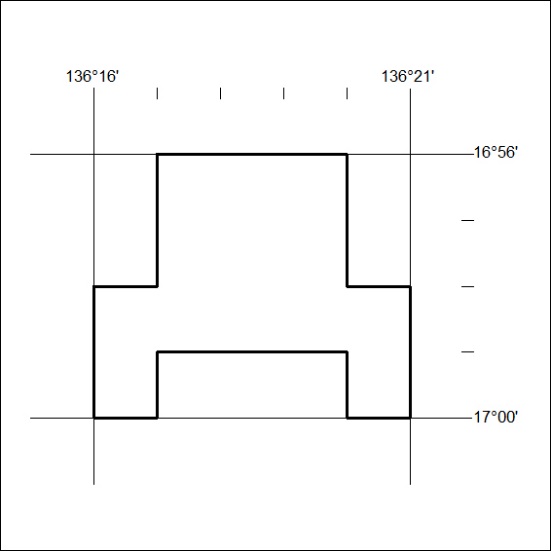 Mineral Titles Act 2010NOTICE OF LAND CEASING TO BE A MINERAL TITLE AREAMineral Titles Act 2010NOTICE OF LAND CEASING TO BE A MINERAL TITLE AREATitle Type and Number:Exploration Licence 30981Area Ceased on:30 May 2019Area:4 Blocks, 13.14 km²Locality:GLYDEName of Applicant(s)/Holder(s):100% MMG EXPLORATION PTY LTD* [ACN. 119 136 659]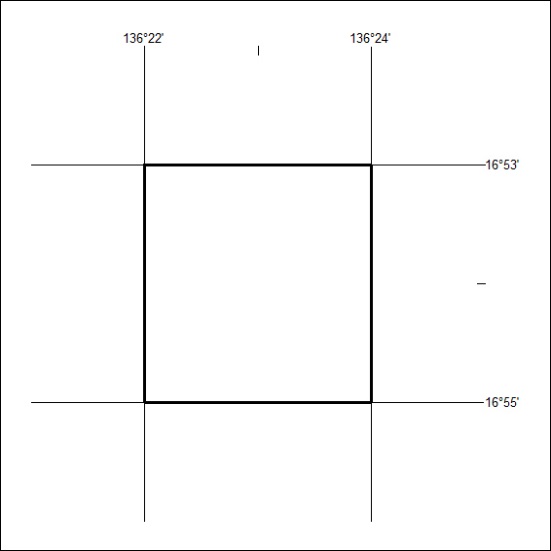 Mineral Titles Act 2010NOTICE OF LAND CEASING TO BE A MINERAL TITLE AREAMineral Titles Act 2010NOTICE OF LAND CEASING TO BE A MINERAL TITLE AREATitle Type and Number:Exploration Licence 31044Area Ceased on:30 May 2019Area:47 Blocks, 154.49 km²Locality:GLYDEName of Applicant(s)/Holder(s):100% MMG EXPLORATION PTY LTD* [ACN. 119 136 659]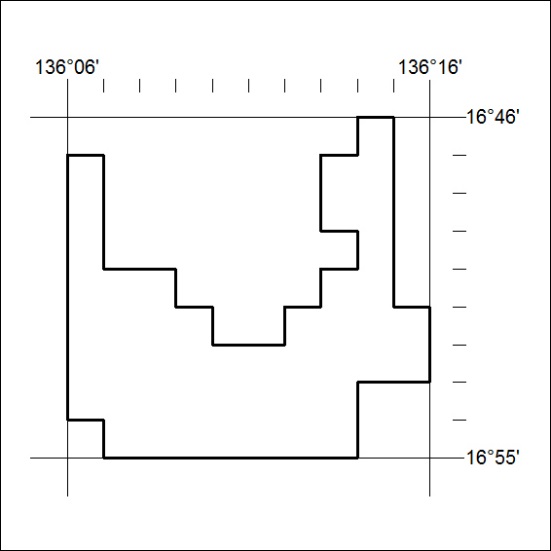 Mineral Titles Act 2010NOTICE OF LAND CEASING TO BE A MINERAL TITLE AREAMineral Titles Act 2010NOTICE OF LAND CEASING TO BE A MINERAL TITLE AREATitle Type and Number:Exploration Licence 31254Area Ceased on:30 May 2019Area:84 Blocks, 275.87 km²Locality:LANCEWOODName of Applicant(s)/Holder(s):100% MMG EXPLORATION PTY LTD* [ACN. 119 136 659]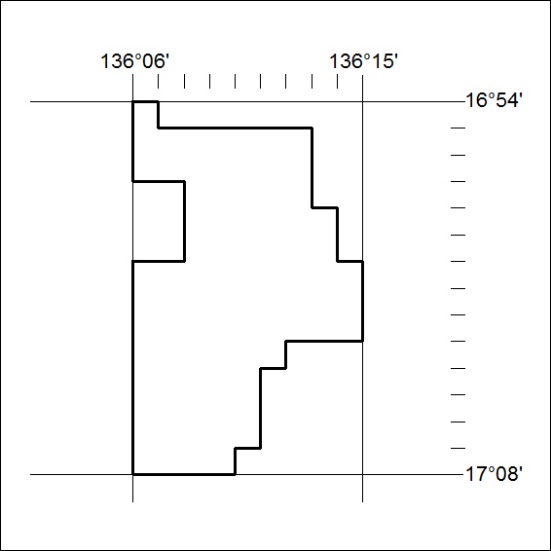 Mineral Titles Act 2010NOTICE OF LAND CEASING TO BE A MINERAL TITLE AREAMineral Titles Act 2010NOTICE OF LAND CEASING TO BE A MINERAL TITLE AREATitle Type and Number:Exploration Licence 31294Area Ceased on:30 May 2019Area:67 Blocks, 219.93 km²Locality:LANCEWOODName of Applicant(s)/Holder(s):100% MMG EXPLORATION PTY LTD* [ACN. 119 136 659]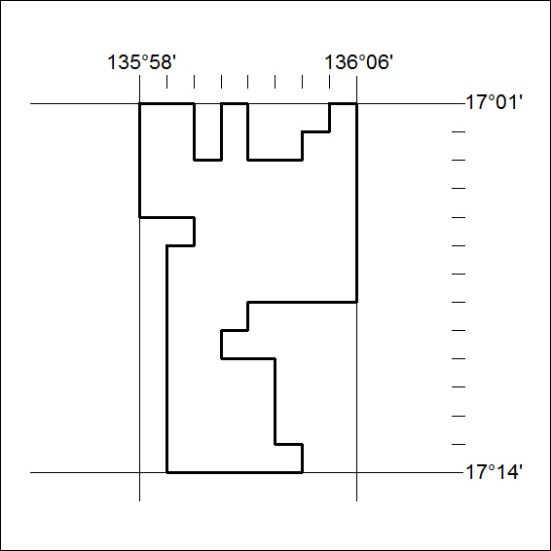 Mineral Titles Act 2010NOTICE OF LAND CEASING TO BE A MINERAL TITLE AREAMineral Titles Act 2010NOTICE OF LAND CEASING TO BE A MINERAL TITLE AREATitle Type and Number:Exploration Licence 31426Area Ceased on:30 May 2019Area:18 Blocks, 59.27 km²Locality:MALLAPUNYAHName of Applicant(s)/Holder(s):100% MMG EXPLORATION PTY LTD* [ACN. 119 136 659]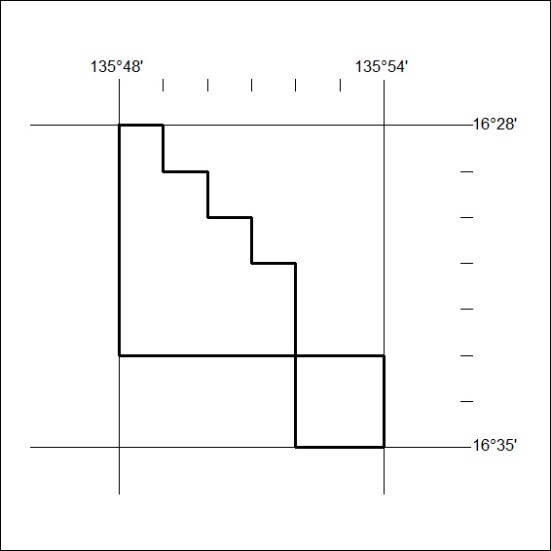 Mineral Titles Act 2010NOTICE OF LAND CEASING TO BE A MINERAL TITLE AREAMineral Titles Act 2010NOTICE OF LAND CEASING TO BE A MINERAL TITLE AREATitle Type and Number:Exploration Licence 31596Area Ceased on:30 May 2019Area:44 Blocks, 145.33 km²Locality:BING BONGName of Applicant(s)/Holder(s):100% MMG EXPLORATION PTY LTD* [ACN. 119 136 659]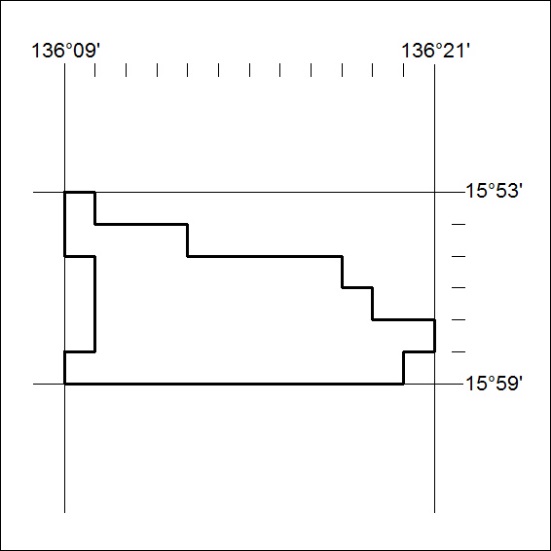 Mineral Titles Act 2010NOTICE OF LAND CEASING TO BE A MINERAL TITLE AREAMineral Titles Act 2010NOTICE OF LAND CEASING TO BE A MINERAL TITLE AREATitle Type and Number:Exploration Licence 31597Area Ceased on:30 May 2019Area:52 Blocks, 171.85 km²Locality:BING BONGName of Applicant(s)/Holder(s):100% MMG EXPLORATION PTY LTD* [ACN. 119 136 659]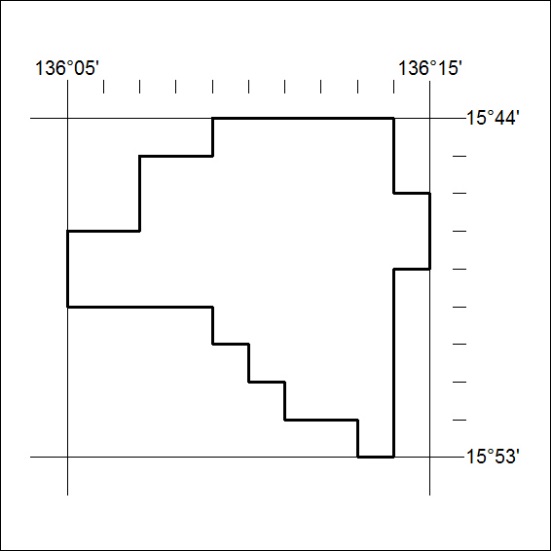 Mineral Titles Act 2010NOTICE OF LAND CEASING TO BE A MINERAL TITLE AREAMineral Titles Act 2010NOTICE OF LAND CEASING TO BE A MINERAL TITLE AREATitle Type and Number:Exploration Licence 31614Area Ceased on:30 May 2019Area:3 Blocks, 9.87 km²Locality:GLYDEName of Applicant(s)/Holder(s):100% MMG EXPLORATION PTY LTD* [ACN. 119 136 659]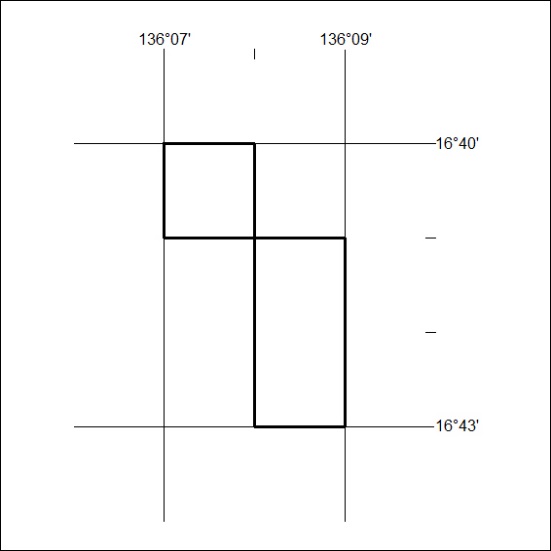 Mineral Titles Act 2010NOTICE OF LAND CEASING TO BE A MINERAL TITLE AREAMineral Titles Act 2010NOTICE OF LAND CEASING TO BE A MINERAL TITLE AREATitle Type and Number:Exploration Licence 31615Area Ceased on:30 May 2019Area:36 Blocks, 118.19 km²Locality:LANCEWOODName of Applicant(s)/Holder(s):100% MMG EXPLORATION PTY LTD* [ACN. 119 136 659]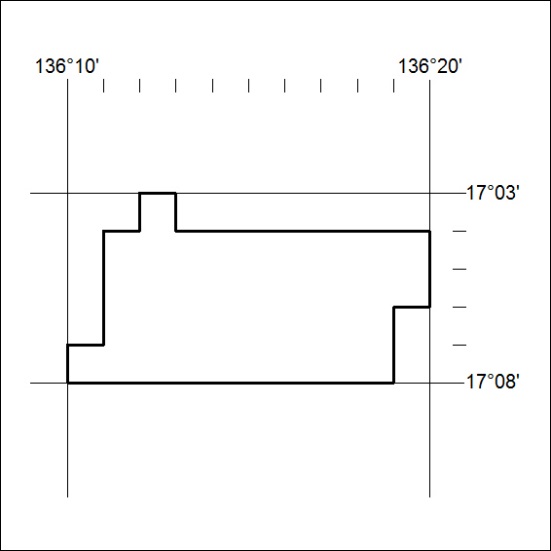 Mineral Titles Act 2010NOTICE OF LAND CEASING TO BE A MINERAL TITLE AREAMineral Titles Act 2010NOTICE OF LAND CEASING TO BE A MINERAL TITLE AREATitle Type and Number:Exploration Licence 31616Area Ceased on:30 May 2019Area:72 Blocks, 236.70 km²Locality:GLYDEName of Applicant(s)/Holder(s):100% MMG EXPLORATION PTY LTD* [ACN. 119 136 659]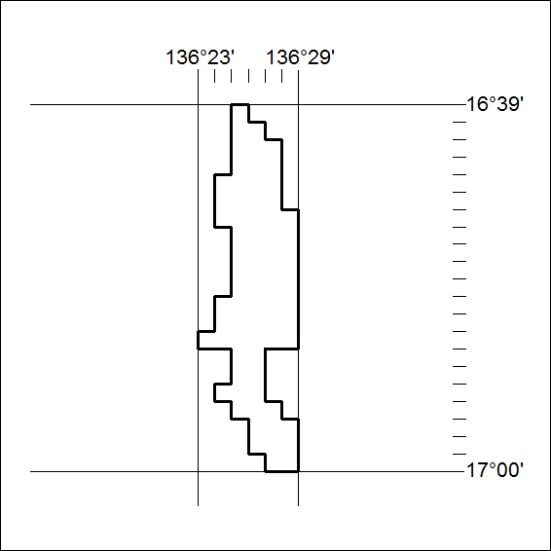 Mineral Titles Act 2010NOTICE OF LAND CEASING TO BE A MINERAL TITLE AREAMineral Titles Act 2010NOTICE OF LAND CEASING TO BE A MINERAL TITLE AREATitle Type and Number:Exploration Licence 31622Area Ceased on:30 May 2019Area:7 Blocks, 23.00 km²Locality:GLYDEName of Applicant(s)/Holder(s):100% MMG EXPLORATION PTY LTD* [ACN. 119 136 659]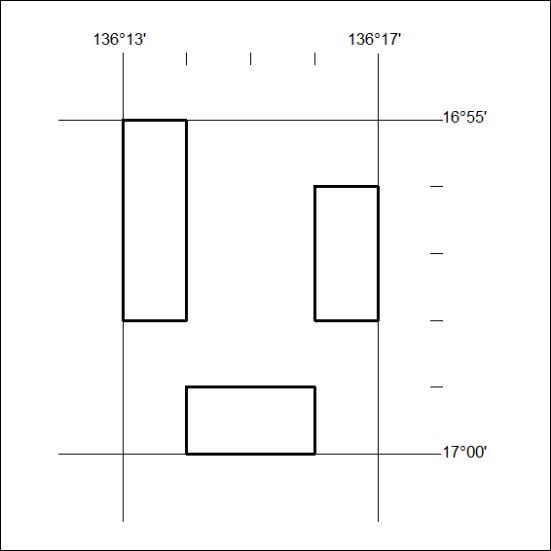 Mineral Titles Act 2010NOTICE OF LAND CEASING TO BE A MINERAL TITLE AREAMineral Titles Act 2010NOTICE OF LAND CEASING TO BE A MINERAL TITLE AREATitle Type and Number:Exploration Licence 31687Area Ceased on:30 May 2019Area:46 Blocks, 148.88 km²Locality:BATTENName of Applicant(s)/Holder(s):100% MMG EXPLORATION PTY LTD* [ACN. 119 136 659]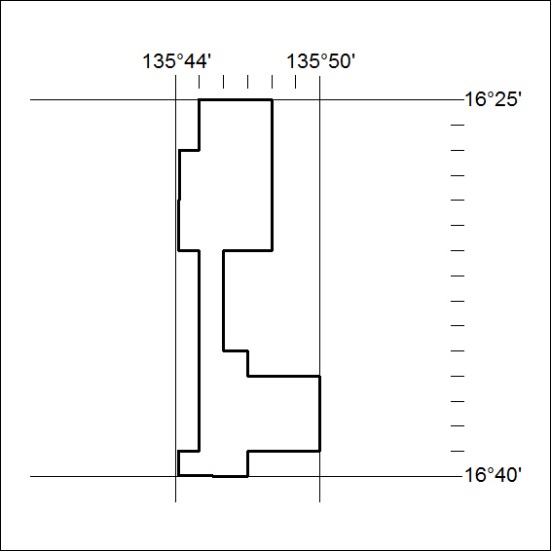 Mineral Titles Act 2010NOTICE OF LAND CEASING TO BE A MINERAL TITLE AREAMineral Titles Act 2010NOTICE OF LAND CEASING TO BE A MINERAL TITLE AREATitle Type and Number:Exploration Licence 31688Area Ceased on:30 May 2019Area:134 Blocks, 440.69 km²Locality:GLYDEName of Applicant(s)/Holder(s):100% MMG EXPLORATION PTY LTD* [ACN. 119 136 659]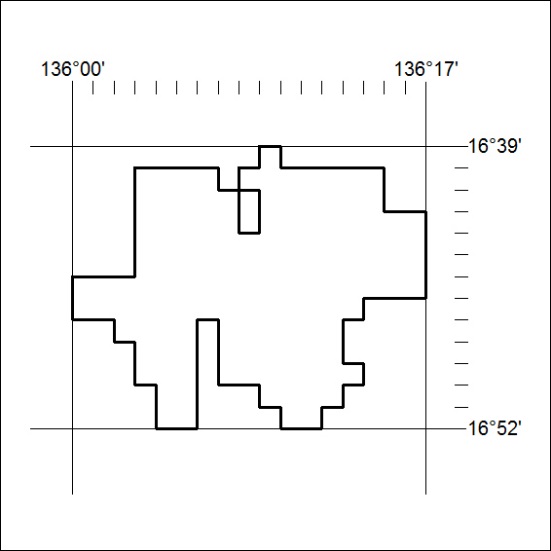 Mineral Titles Act 2010NOTICE OF LAND CEASING TO BE A MINERAL TITLE AREAMineral Titles Act 2010NOTICE OF LAND CEASING TO BE A MINERAL TITLE AREATitle Type and Number:Exploration Licence 31689Area Ceased on:30 May 2019Area:170 Blocks, 559.66 km²Locality:GLYDEName of Applicant(s)/Holder(s):100% MMG EXPLORATION PTY LTD* [ACN. 119 136 659]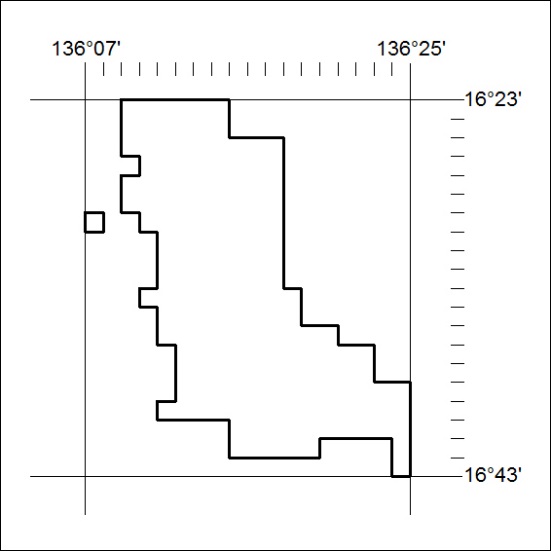 Mineral Titles Act 2010NOTICE OF LAND CEASING TO BE A MINERAL TITLE AREAMineral Titles Act 2010NOTICE OF LAND CEASING TO BE A MINERAL TITLE AREATitle Type and Number:Exploration Licence 31690Area Ceased on:30 May 2019Area:55 Blocks, 180.69 km²Locality:GLYDEName of Applicant(s)/Holder(s):100% MMG EXPLORATION PTY LTD* [ACN. 119 136 659]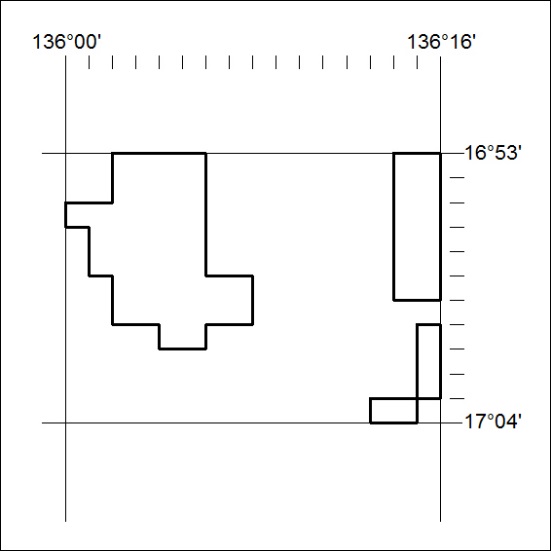 Mineral Titles Act 2010NOTICE OF LAND CEASING TO BE A MINERAL TITLE AREAMineral Titles Act 2010NOTICE OF LAND CEASING TO BE A MINERAL TITLE AREATitle Type and Number:Exploration Licence 31691Area Ceased on:30 May 2019Area:185 Blocks, 607.23 km²Locality:LANCEWOODName of Applicant(s)/Holder(s):100% MMG EXPLORATION PTY LTD* [ACN. 119 136 659]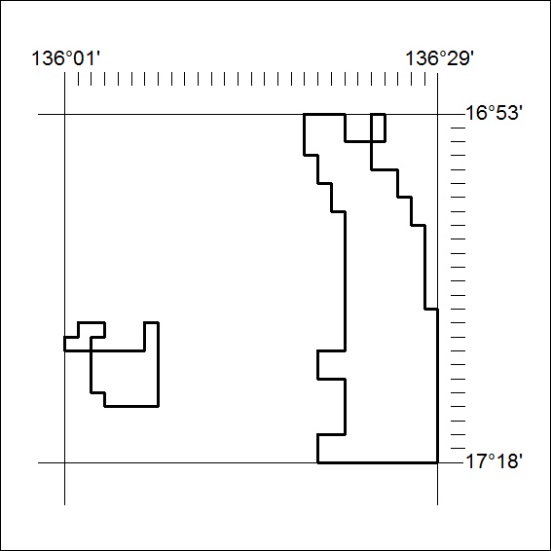 Mineral Titles Act 2010NOTICE OF LAND CEASING TO BE A MINERAL TITLE AREAMineral Titles Act 2010NOTICE OF LAND CEASING TO BE A MINERAL TITLE AREATitle Type and Number:Exploration Licence 31801Area Ceased on:30 May 2019Area:242 Blocks, 752.56 km²Locality:MITCHIEBOName of Applicant(s)/Holder(s):100% MMG EXPLORATION PTY LTD* [ACN. 119 136 659]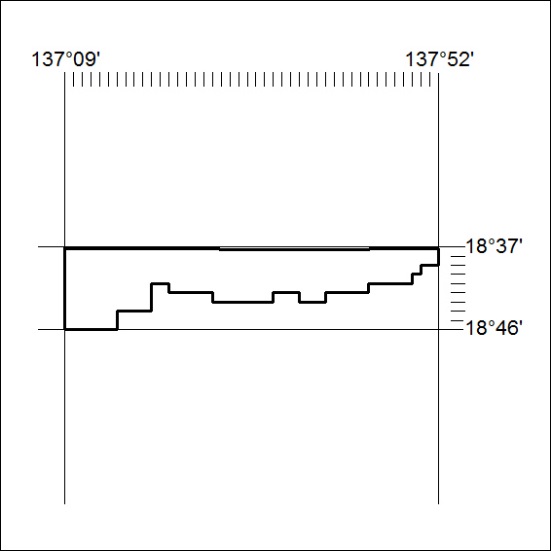 Mineral Titles Act 2010NOTICE OF LAND CEASING TO BE A MINERAL TITLE AREAMineral Titles Act 2010NOTICE OF LAND CEASING TO BE A MINERAL TITLE AREATitle Type and Number:Exploration Licence 31802Area Ceased on:30 May 2019Area:232 Blocks, 753.37 km²Locality:MITTIEBAHName of Applicant(s)/Holder(s):100% MMG EXPLORATION PTY LTD* [ACN. 119 136 659]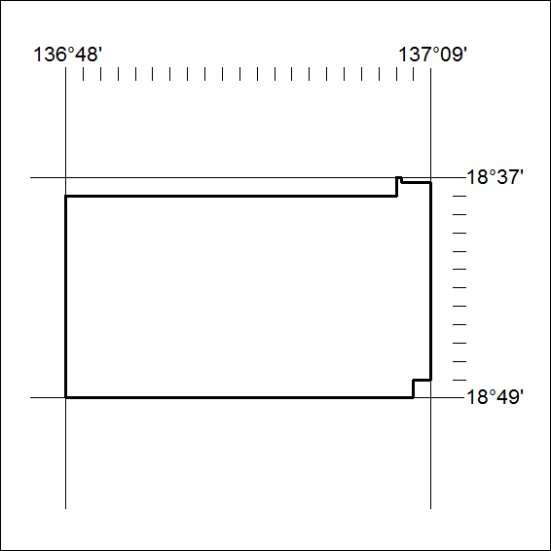 Mineral Titles Act 2010NOTICE OF LAND CEASING TO BE A MINERAL TITLE AREAMineral Titles Act 2010NOTICE OF LAND CEASING TO BE A MINERAL TITLE AREATitle Type and Number:Exploration Licence 31803Area Ceased on:30 May 2019Area:84 Blocks, 277.45 km²Locality:NUTWOODName of Applicant(s)/Holder(s):100% MMG EXPLORATION PTY LTD* [ACN. 119 136 659]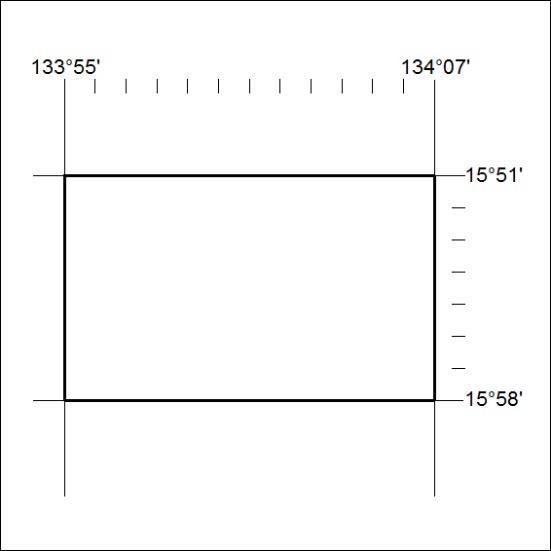 Mineral Titles Act 2010NOTICE OF LAND CEASING TO BE A MINERAL TITLE AREAMineral Titles Act 2010NOTICE OF LAND CEASING TO BE A MINERAL TITLE AREATitle Type and Number:Exploration Licence 31804Area Ceased on:30 May 2019Area:240 Blocks, 793.08 km²Locality:NUTWOODName of Applicant(s)/Holder(s):100% MMG EXPLORATION PTY LTD* [ACN. 119 136 659]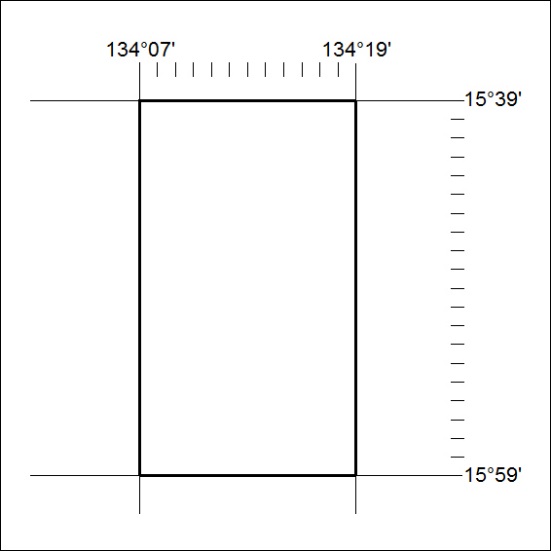 Mineral Titles Act 2010NOTICE OF LAND CEASING TO BE A MINERAL TITLE AREAMineral Titles Act 2010NOTICE OF LAND CEASING TO BE A MINERAL TITLE AREATitle Type and Number:Exploration Licence 31805Area Ceased on:31 May 2019Area:238 Blocks, 787.56 km²Locality:NUTWOODName of Applicant(s)/Holder(s):100% MMG EXPLORATION PTY LTD* [ACN. 119 136 659]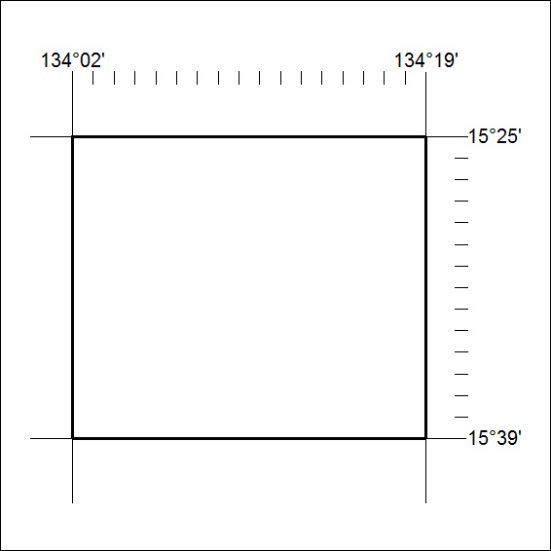 Mineral Titles Act 2010NOTICE OF LAND CEASING TO BE A MINERAL TITLE AREAMineral Titles Act 2010NOTICE OF LAND CEASING TO BE A MINERAL TITLE AREATitle Type and Number:Exploration Licence 31806Area Ceased on:30 May 2019Area:240 Blocks, 793.34 km²Locality:MARYFIELDName of Applicant(s)/Holder(s):100% MMG EXPLORATION PTY LTD* [ACN. 119 136 659]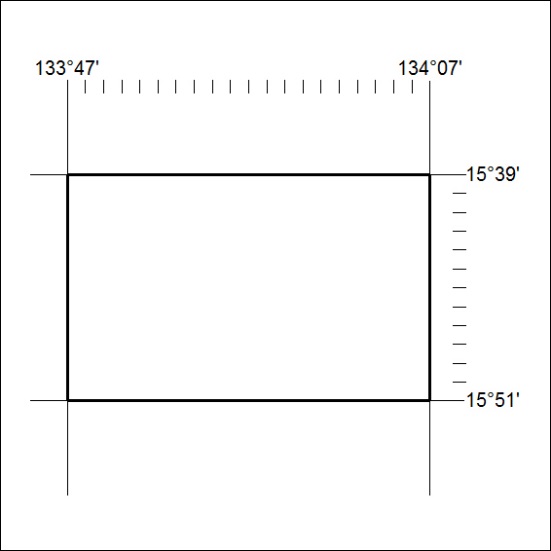 Mineral Titles Act 2010NOTICE OF LAND CEASING TO BE A MINERAL TITLE AREAMineral Titles Act 2010NOTICE OF LAND CEASING TO BE A MINERAL TITLE AREATitle Type and Number:Exploration Licence 31807Area Ceased on:30 May 2019Area:226 Blocks, 747.93 km²Locality:MARYFIELDName of Applicant(s)/Holder(s):100% MMG EXPLORATION PTY LTD* [ACN. 119 136 659]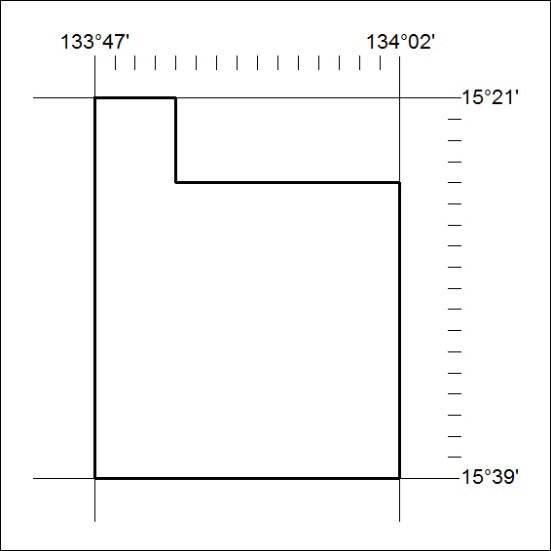 Mineral Titles Act 2010NOTICE OF LAND CEASING TO BE A MINERAL TITLE AREAMineral Titles Act 2010NOTICE OF LAND CEASING TO BE A MINERAL TITLE AREATitle Type and Number:Exploration Licence 31808Area Ceased on:30 May 2019Area:234 Blocks, 774.20 km²Locality:MARYFIELDName of Applicant(s)/Holder(s):100% MMG EXPLORATION PTY LTD* [ACN. 119 136 659]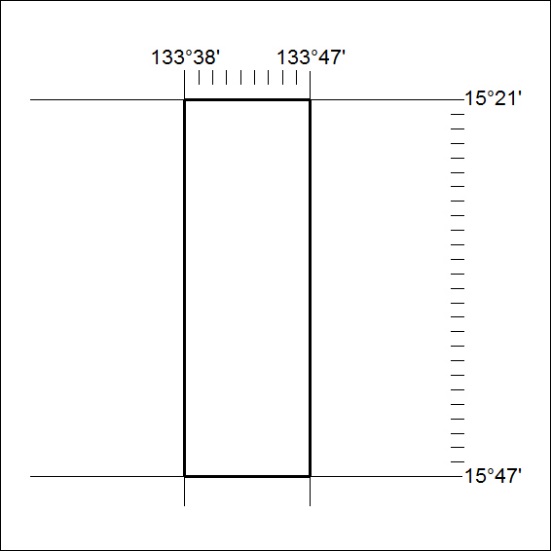 Mineral Titles Act 2010NOTICE OF LAND CEASING TO BE A MINERAL TITLE AREAMineral Titles Act 2010NOTICE OF LAND CEASING TO BE A MINERAL TITLE AREATitle Type and Number:Exploration Licence 31809Area Ceased on:30 May 2019Area:234 Blocks, 774.20 km²Locality:MARYFIELDName of Applicant(s)/Holder(s):100% MMG EXPLORATION PTY LTD* [ACN. 119 136 659]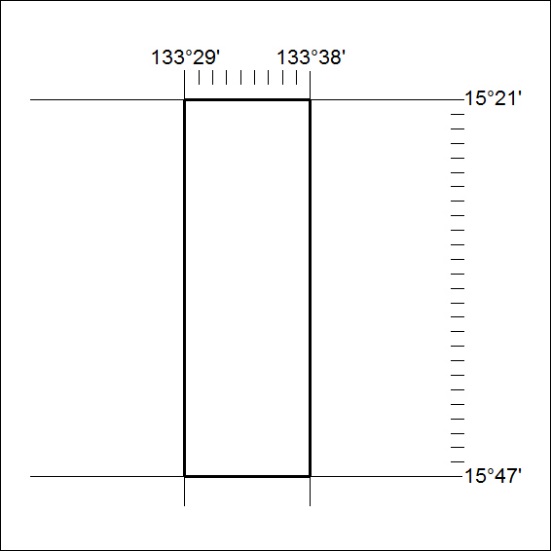 Mineral Titles Act 2010NOTICE OF LAND CEASING TO BE A MINERAL TITLE AREAMineral Titles Act 2010NOTICE OF LAND CEASING TO BE A MINERAL TITLE AREATitle Type and Number:Exploration Licence 31810Area Ceased on:30 May 2019Area:228 Blocks, 754.34 km²Locality:LARRIMAHName of Applicant(s)/Holder(s):100% MMG EXPLORATION PTY LTD* [ACN. 119 136 659]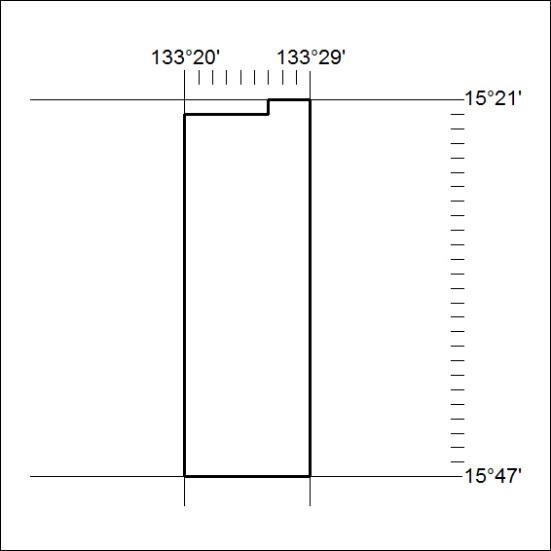 Mineral Titles Act 2010NOTICE OF LAND CEASING TO BE A MINERAL TITLE AREAMineral Titles Act 2010NOTICE OF LAND CEASING TO BE A MINERAL TITLE AREATitle Type and Number:Exploration Licence 31875Area Ceased on:30 May 2019Area:5 Blocks, 16.45 km²Locality:MALLAPUNYAHName of Applicant(s)/Holder(s):100% MMG EXPLORATION PTY LTD* [ACN. 119 136 659]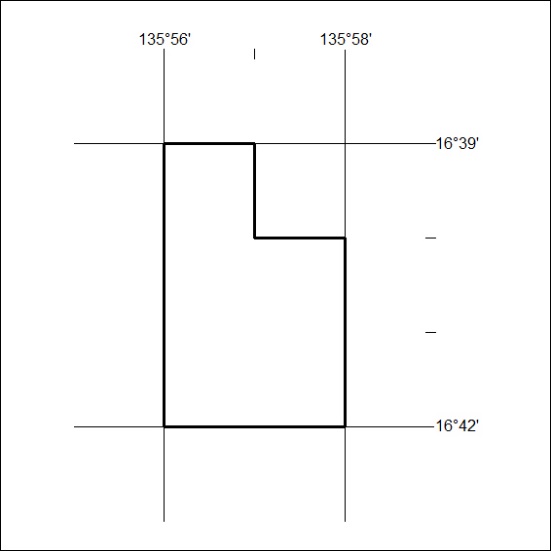 